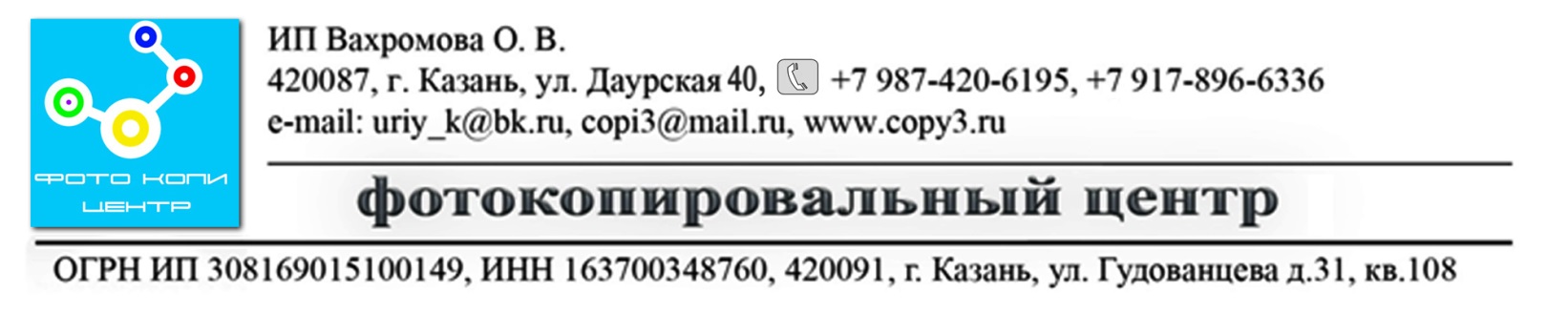 Календари.Услуги дизайнера оплачиваются отдельно (от 150,00 руб.)Визитки, бейджи.Открытки, приглашения.Наклейки.              Настенный календарьЦена/руб.Настенный календарь - 1 страница (формат + сетка) 20х30 см.(А 4)50,00*Настенный календарь - 1 страница (формат + сетка) 30х40 см.(А 3)90,00*Настенный календарь - 1 страница (формат + сетка) 40х60 см.(А 2)450,00*Настенный календарь - 1 страница (формат + сетка) 60х80 см.(А 1)600,00*Перекидные календариПерекидные календариНастольный календарь,"домик", 13 страниц, 20х9 см.400,00Настольный календарь,"домик", 13 страниц, 20х14 см.450,00Настенный календарь (горизонтальный или вертикальный) 13 страниц 20х30 см.550,00Настенный календарь (вертикальный), 13 страниц 30х40 см.910,00Карманный календарьКарманный календарьКарманный календарь с Вашим фото50,00*УслугаЦена/руб.Струйная печатьСтруйная печатьОдносторонняя (заливка менее 50%)3=00Двусторонняя (заливка менее 50% )5,5=00Лазерная печатьЛазерная печатьОдносторонняя (заливка на всю поверхность)3,5=00Двусторонняя (заливка на всю поверхность)6,5=00ФорматСтоимость/ руб.10*155,0015*2115,0020*3035,0030*4070,00Услуги дизайнераОт 150,00ФорматСтоимость/руб.10*15 (самоклейка)30,0015*21 (самоклейка)50,0021*30 (самоклейка)100,0030*40 (самоклейка)150,0040*60 (самоклейка)750,0060*80 (самоклейка)1300,00Наклейка на диск50,00Обложка для диска50,00Этикетка на шампанское150,00Обертка на шоколад150,00Обложка на коробку конфетот 150,00 Услуги дизайнераОт 150,00